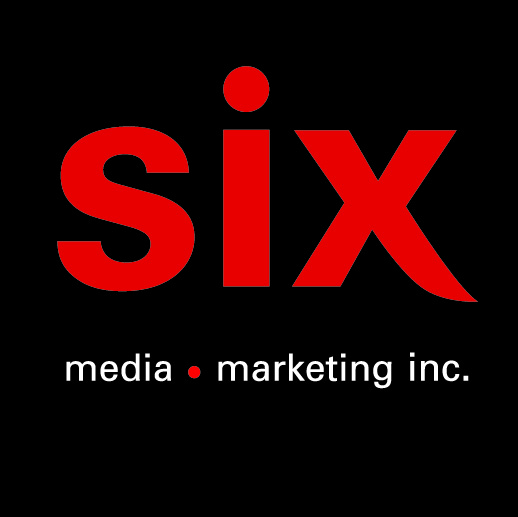 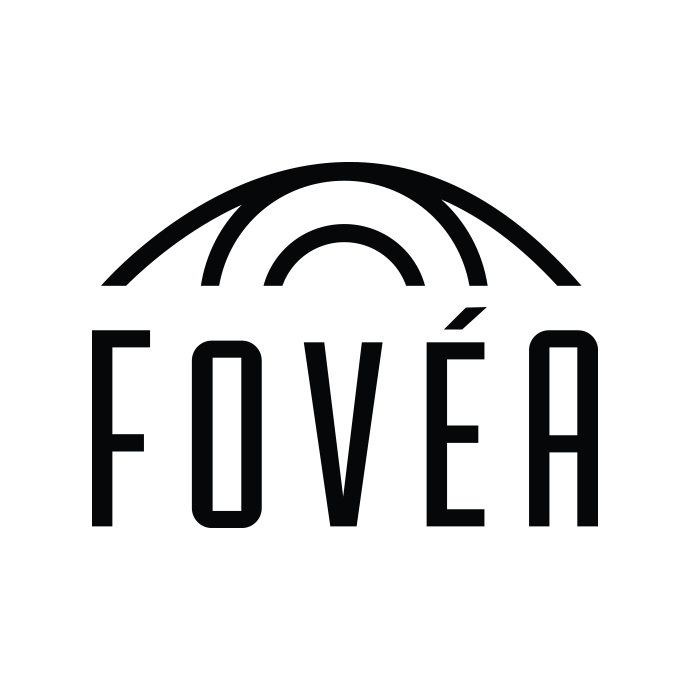 Lwazo Sirois & le Dernier RodéoLe EP éponyme à paraître le 21 janvier

Montréal, janvier 2022 – L’hétéroclite Lwazo Sirois, après être passé par le hip hop, la chanson et le stoner rock dans ses différents projets, se plonge dans le country hors-la-loi avec Lwazo et le Dernier Rodéo et un premier EP éponyme à paraître le le 21 janvier prochain.Composé d’excellents musiciens de la scène musicale de Québec, dont le guitariste et coréalisateur André Lavergne (Dans L’Shed), Lwazo Sirois & le Dernier Rodéo revisite avec ce premier EP une infime partie du large héritage country américain à travers cinq reprises adaptées et traduites en français ainsi qu'une chanson originale, le tout dans le plus pur esprit hors-la-loi!Lwazo Sirois et le dernier rodéoÀ l'est pis au SudParoles et musique : Jerry Reed, Dick FellerTraduction et réécriture : Guillaume Lwazo Sirois Vient un tempsParoles et musique : Neil YoungTraduction et réécriture : Guillaume Lwazo Sirois 25 minutes à faireParoles et musique : Shel SilversteinTraduction et réécriture : Guillaume Lwazo Sirois Dimanche matinParoles et musique : Kris KristoffersonTraduction et réécriture : Guillaume Lwazo Sirois La ChaîneParoles et musique : Stevie Nicks, Lindsey Buckingham, Christine McVie, John McVie, Mick FleetwoodTraduction et réécriture : Guillaume Lwazo Sirois Ton ombreParoles : Clément Desjardins, Guillaume Lwazo SiroisMusique : Clément DesjardinsGuillaume Sirois : voixMartin Bolduc : contrebasseAlex Beaulieu : batterie, voixAndré Lavergne : guitare électrique, lap steel, voixClément Desjardins : banjo, guitare acoustique, voixLily Thibodeau : voixSabrina-Catherine Hitch : voixPascale Croft : violon Enregistré au Studio Fovéa Mixé au Studio le Mid Mastering au studio Trillium Sound Mastering Prise de son : Clément Desjardins, André Lavergne Mix : André Lavergne Mastering : Richard Addison Réalisation : André Lavergne, Guillaume Sirois, Clément Desjardins Source : Groupe FovéaInformation : Patricia Clavel